Метеорологические нагрузки на сооруженияВетровые нагрузки. 1. Статистическая ветровая нагрузка, нормальная к поверхности сооружения или к его элементу, определяется по формуле , где Сх – аэродинамический коэффициент (коэффициент лобового сопротивления сооружения); qo – скоростной напор ветра (давление ветра на единицу поверхности в кг/м2).Сх – на отдельных листахСкоростной напор ветра (qо) может быть рассчитан по формуле , где v – скорость ветра в м/с; m = p/g – масса воздуха.Если принять плотность воздуха р = 1,225 км/м2, что имеет место при температуре воздуха 15° С и давлении  рт. ст., тогда .Скорости ветра – 0, 5, 10, 15, 20, 25, 30, 35 м/с2. Ветровая нагрузка на высокое сооружение рассчитывается по отдельным участкам сооружения и суммируется. Формула для ее расчета имеет вид , где Сх – аэродинамический коэффициент участка;  s – проекция площади отдельного элемента сооружения на плоскость, перпендикулярную направлению ветра, q – скоростной напор ветра.Коэффициент Кz определен на основе экспериментальных данных в зависимости от типа защищенности подстилающей поверхности (таблица .Таблица – Изменение коэффициента Kz в зависимости от типа местности и высоты К типу А относится открытая местность (степь, пустыня, поле, открытые побережья морей, озер, водохранилищ и т. д.). К типу Б относится защищенная местность (города, лесные массивы и другие местности, равномерно покрытые препятствиями высотой более ).Значения аэродинамических коэффициентов с в зависимости от схемы здания или сооружения и ветровых нагрузок1. Отдельно стоящие плоские сплошные конструкции.Вертикальные и отклоняющиеся от вертикальных не более чем на 15° поверхности:- наветренные се = + 0,8- подветренные се = - 0,62. Здания с двускатными покрытиями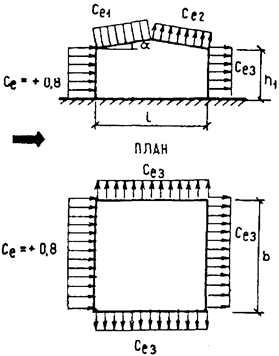 3.  Здания со сводчатыми и близкими к ним по очертанию покрытиями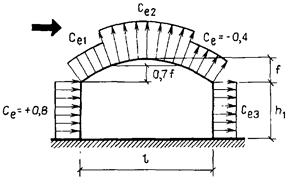 Значение се3 принимается по схеме 24.  Здания с продольным фонарем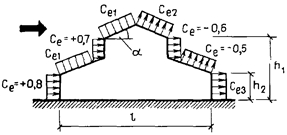 Коэффициенты се1, се2  следует определять в соответствии с указаниями к схеме 25.  Здания, постоянно открытые с одной стороныПри μ ≤ 5 %  сi1 = сi2 = ±0,2; при μ ≥ 30 %  сi1 =сi2 = + 0,86. Навесы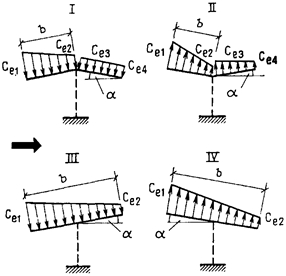 7.  Призматические сооружения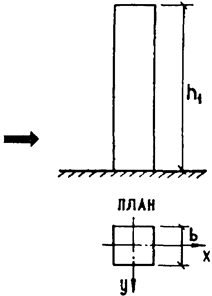 сх = kcx∞; сy = kcy∞.Таблица 1.λе необходимо определять по табл. 2.Таблица 2.В табл. 2 λ = l / b, где l, b – соответственно максимальный и минимальный размеры сооружения или его элемента в плоскости, перпендикулярной направлению ветра.Таблица 3.Таблица 4.8. Сооружения и их элементы с круговой цилиндрической поверхностью (резервуары, градирни, башни, дымовые трубы), провода и тросы, а также круглые трубчатые и сплошные элементы сквозных сооружений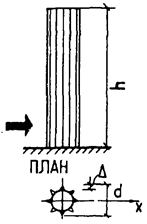 сх = kcx∞где k – определяется по табл. 1 схемы 7;cx∞ - определяется по графику: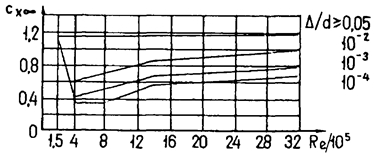 Для проводов и тросов (в том числе и покрытых гололедом) сх = 1,2Тип местностиПоказатель mВысота, мВысота, мВысота, мВысота, мВысота, мВысота, мТип местностиПоказатель m103060100200350А0,1611,41,82,12,63,1Б0,220,651,051,41,82,453,1Коэффициентα, градЗначения се1, се2 при h1 / l, равномЗначения се1, се2 при h1 / l, равномЗначения се1, се2 при h1 / l, равномЗначения се1, се2 при h1 / l, равномКоэффициентα, град00,51≥ 2се100- 0,6- 0,7- 0,8се120+ 0,2- 0,4- 0,7- 0,8се140+ 0,4+ 0,3- 0,2- 0,4се160+ 0,8+ 0,8+ 0,8+ 0,8се2≤ 60- 0,4- 0,4- 0,5- 0,8 b / l Значения се3 при h1 / l, равномЗначения се3 при h1 / l, равномЗначения се3 при h1 / l, равном b / l ≤ 0,51≥ 2 ≤ 1 - 0,4- 0,5- 0,6 ≥ 2 - 0,5- 0,6- 0,6Коэффициентh1 / lЗначения се1, се2 при f / l, равном Значения се1, се2 при f / l, равном Значения се1, се2 при f / l, равном Значения се1, се2 при f / l, равном Значения се1, се2 при f / l, равном Коэффициентh1 / l0,10,20,30,40,5се10+ 0,1+ 0,2+ 0,4+ 0,6+ 0,7се10,2- 0,2- 0,1+ 0,2+ 0,5+ 0,7се1≥ 1- 0,8- 0,7+ 0,3+ 0,3+ 0,7се2произвольное- 0,8- 0,9- 1,0- 1,1- 1,2Тип схемыα, градЗначения коэффициентовЗначения коэффициентовЗначения коэффициентовЗначения коэффициентовТип схемыα, градсе1се2се3се4I10+ 0,5- 1,3- 1,10I20+ 1,100- 0,4I30+ 2,1+ 0,9+ 0,60II100- 1,1- 1,50II20+ 1,5+ 0,500II30+ 2,0+ 0,8+ 0,4+ 0,4III10+ 1,4+ 0,4--III20+ 1,8+ 0,5--III30+ 2,2+ 0,6--IV10+ 1,3+ 0,2--IV20+ 1,4+ 0,3--IV30+ 1,6+ 0,4--λе510203550100∞k0,60,650,750,850,90,951,0λе = λ/2λе = λλе = 2λ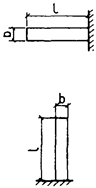 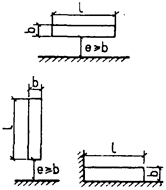 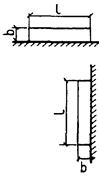 Эскизы сечений и направлений ветраβ, градl / bcx∞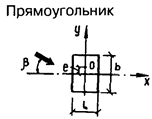 0≤ 1,52,10≥ 3,01,640 - 50≤ 0,22,040 - 50≥ 0,51,7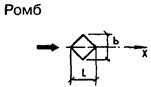 0≤ 0,51,901,01,60≥ 2,01,1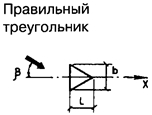 0-2180-1,2Эскизы сечений и направлений ветраβ, градn (число сторон)cx∞ при Re > 4•105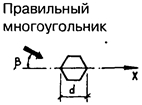 произвольный51,8произвольный6 - 81,5произвольный101,2произвольный121,0